Waves and SHM reviewWatch:  https://www.flippingphysics.com/ap-physics-1-review.html SHM:  https://www.flippingphysics.com/ap1-shm-review.html Mechanical waves:  https://www.flippingphysics.com/ap1-waves-review.html Review questionsshmAn object is attached to a vertical spring and bobs up and down between points A and B. Where is the object located when its kinetic energy is a minimum?A) midway between A and B B) one-fourth of the way between A and B C) at either A or B D) one-third of the way between Two simple pendulums, A and B, are each 3.0 m long, and the period of pendulum A is T. Pendulum A is twice as heavy as pendulum B. What is the period of pendulum B? A) T/ 2 B) T 2 C) 2T D) T/2 E) TIn a wave, the distance traveled by a wave during one period is called:Amplitude        (B) Frequency         (C) Wavelength       (D) Displacement    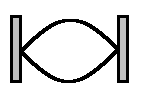  A stretched wire resonates in one loop. The midpoint of the wire oscillates with amplitude of A. What is the traveled distance of the midpoint in one period? A                 (B) 2A                  (C) 3A                 (D) 4A                 A distance between two consecutive crests is called the wave’s:Period             (B)  Frequency           (C) Amplitude          (D) Wavelength      The frequency of a wave is doubled when the speed stays the same. Which of the following is true about the wavelength?Doubles           (B)  Quadruples          (C) Halved       (D) Decreased to one-forth   